Николаева Т.В., Польская О.В.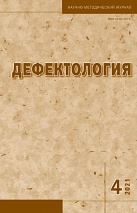 Педагогическая диагностика развитияребенка второго года жизнис нарушением слуха// Дефектология. 2021. № 4. С. 32-41.Аннотация. В статье представлена методика психолого-педагогического обследования, направленная на определение варианта развития ребенка второго года жизни с нарушением слуха, выявление его индивидуальных особенностей и возможностей. Раскрываются содержание, процедура и методы проведения обследования социально-коммуникативного, познавательного, речевого, физического развития, игровой деятельности ребенка.Ключевые слова: педагогическая диагностика развития, психолого-педагогическое обследование, нарушение слуха, второй год жизни, социально-коммуникативное развитие, развитие речи, познавательное развитие, игровая деятельность, вариант развития, индивидуальная программа.